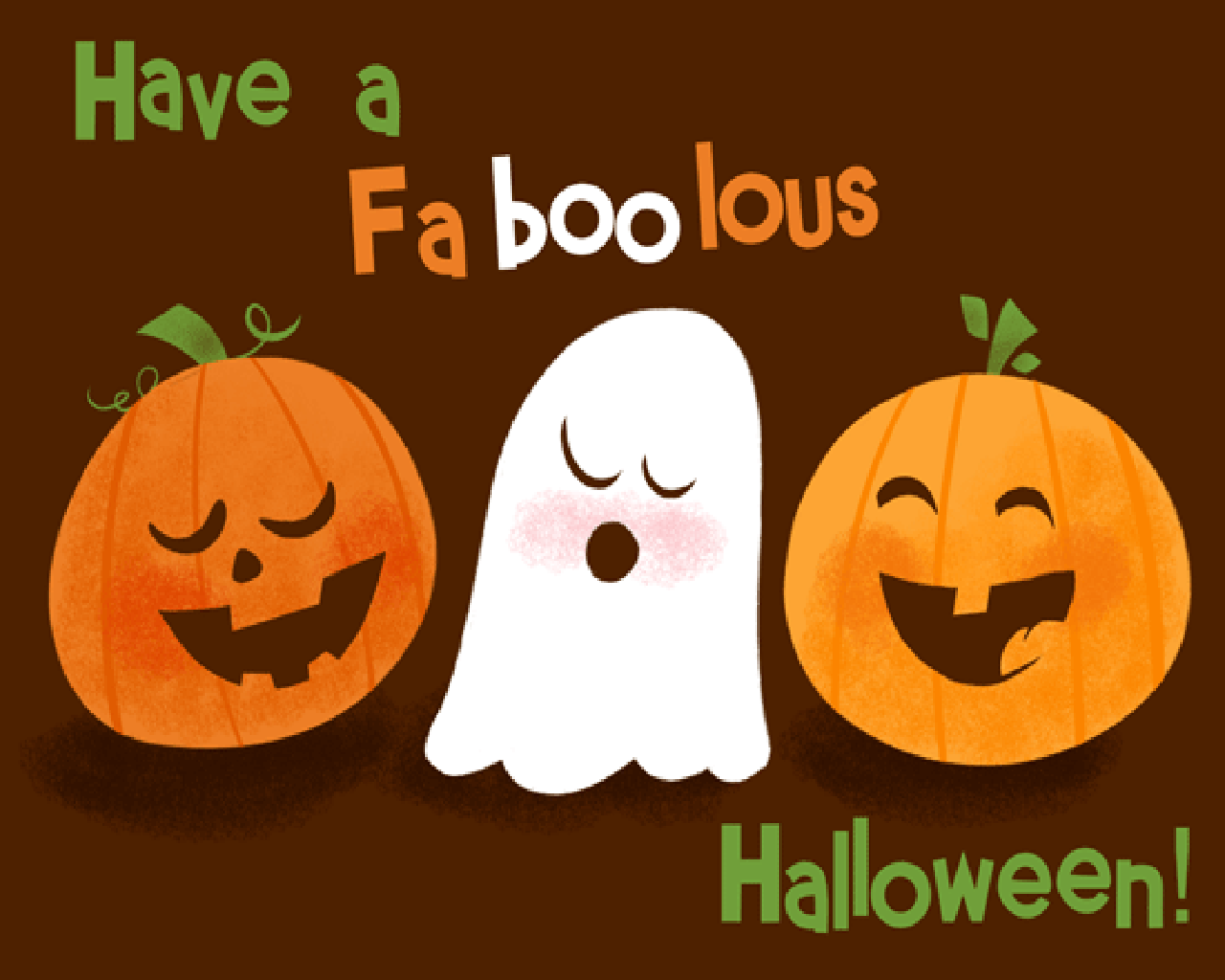 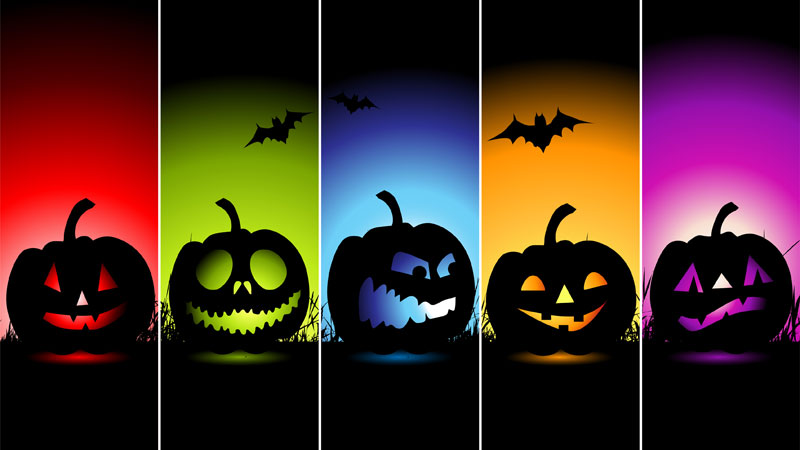 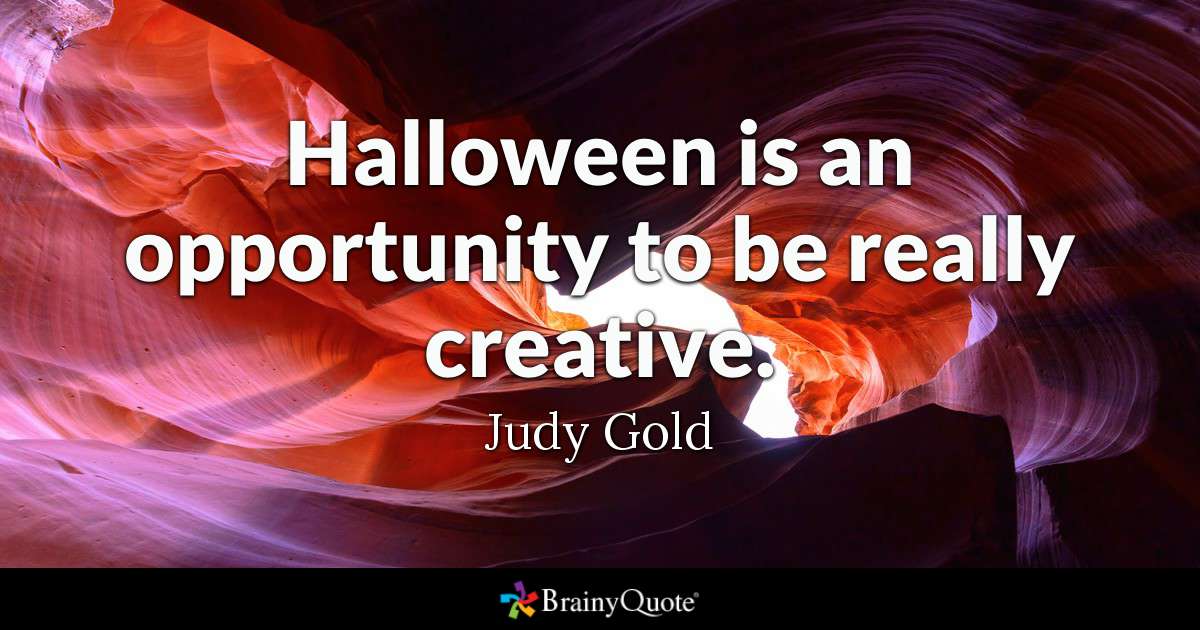 Exercise I. Choose the correct answer.Exercise II. Answer the questions.Exercise III. Answer the questions. You can have a bonus prize. 